Муниципальное Бюджетное  общеобразовательное учреждение средняя общеобразовательная школа №12 ст. Новомышастовская  Красноармейского края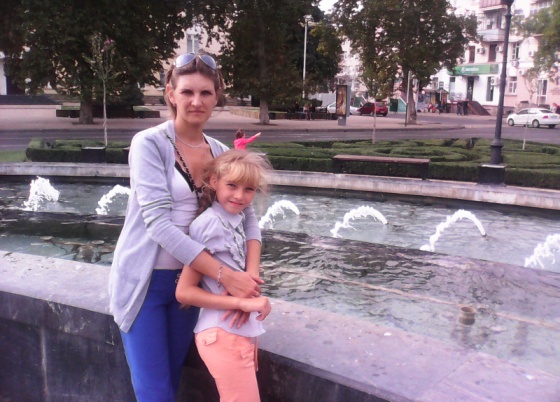 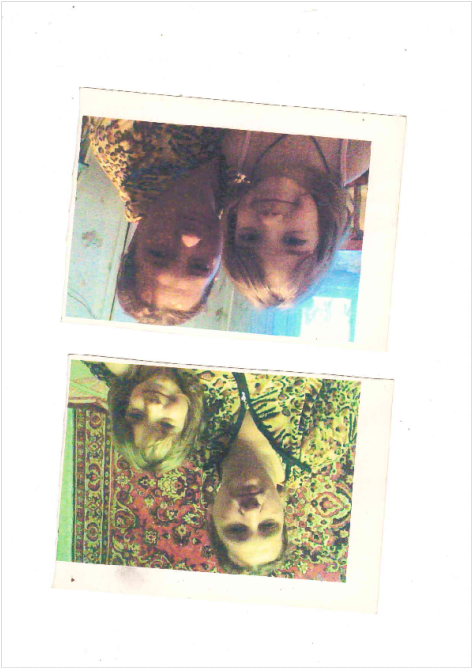 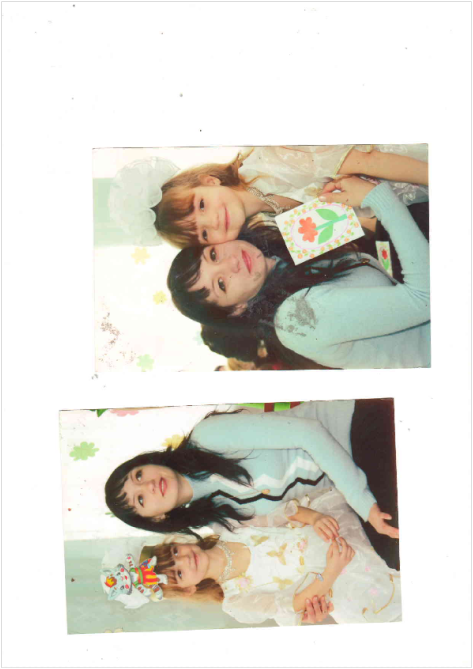 	Класс 4  «Б»                                                                                      Кл.рук. Зинченко Е.И.2014 год.Цели: Развитие творческих способностей детей.Развитие сотрудничества между родителями и школой.Способствовать сплочению детского коллектива через включения всех детей в совместную досуговую деятельность, создание доброжелательной атмосферы в классе.Формирование нравственно-эстетических ценностей, уважения и чувства благодарности к мамам.Подготовительная работа:Подготовить пригласительные билеты.Собрать пословицы о маме; подготовить слад-шоу с пословицами.На уроках русского языка написать сочинения о маме “Мама – мой лучший друг”.Подготовить слайд-шоу “Мама в детстве”, “Мама и я”.Собрать поделки “Мастерская наших мам”.Сделать на уроках технологии сувениры для мам (куколку и открытку – сердечко с пожеланиями для мамы).Вырезать на уроках технологии цветочки, буквы для оформления класса.Ход праздникаЗвучит песня “Здравствуйте, все мамы…”, под неё дети исполняют танец “Вальс”.Учитель: Здравствуйте! Мы рады приветствовать вас в этом классе! Сегодня самый замечательный праздник, самый светлый и радостный – День мамы! На белом свете есть слова, которые мы называем святыми, и одно из таких слов – слово “мама”. Слово, которое ребёнок произносит чаще всего. Слово, при котором взрослый хмурый человек улыбнётся, потому что оно несёт в себе тепло материнских рук, тепло материнской души. Сегодня мы поздравляем всех женщин, которым выпала такая счастливая и нелёгкая в тоже время судьба – быть матерью.0 ученик.Слов не хватит, не хватит и сил,Чтоб сказать тебе об этом прямо,Чтобы выразить, как ты красива,Моя милая, добрая мама!В этот день, знаменательный самый,Ты прими благодарность мою.Мама, мама, милая мама,Я тебя всей душою люблю!Учитель. На улице ноябрь, холодно, а этом классе тепло и уютно, потому что здесь столько мам, таких добрых, заботливых и любящих!Праздник – День матери появился в нашем календаре 30 января 1998 года. Указ о его учреждении был подписан первым президентом России. Теперь День матери отмечается ежегодно в последнее воскресенье ноября. Счастлив тот, кто с детства знает материнскую любовь, ласку, заботу. На свете не существует человека роднее и ближе матери. ЕЕ любовь к детям безгранична, бескорыстна, полна самоотверженности. А материнство на Руси всегда было равноценно синониму святости. Звучит песня в исполнении учащихся.1-й ученик:Кто может быть дороже мамы? Кто свет и радость нам несёт? Когда больны мы и упрямы, Кто пожалеет и спасёт?2-й ученик:Кто пустит по ветру невзгоды, Развеет страхи, грусть и стыд? Кто скрасит серость непогоды, Стушует тяжкий труд обид?3-й ученик:Следит за домом и бюджетом, Уютом, модой, чистотой. Лихой зимой и жарким летом, Легко справляясь с суетой!4-й ученик:Украсит будни вечерами, А к празднику накроет стол! Спасибо беспокойной маме: Никто из нас не сыр, ни гол.5-й ученик:Ответственна её работа, Быть мамой – это сложный труд! Ежесекундная забота –  Её все помнят, любят, ждут.6-й ученик:Полна раздумий жизнь у мамы. Хозяйка дома и семьи. И потому все мамы – правы! А виноваты всюду мы!7-й ученик:Где столько силы и терпенья Берут все мамы на земле, Чтоб скрыть тревоги и волненья И счастья дать тебе и мне?8-й ученик:Спасибо, мамочка, за нежность, Твою святую доброту! Любви вселенскую безбрежность, Терпенье, такт и теплоту!Звучит песня в исполнении учащихся.-Учитель. А теперь, дорогие гости, посмотрите сценку «Спорщики».Сценка «Спорщики».1 ученикУ меня такая мама,-Все завидуют, я знаю!2 ученик Отчего же? Почему же?Мама лучше у меня!3 ученик Кто сказал, что у тебя?Мама лучше всех – моя!2 ученикВот ты, (                 ), за что любишь свою маму?1 ученикЗа то, что без утайки и прямоМы можем доверить ей сердце свое,И просто за то,Что она наша мама,Мы крепко и нежно любим ее.(                        ), а ты за что любишь свою маму?3 ученикМы любим ее, как хорошего друга.За то, что у нас с нею все сообща.За то, что когда нам приходится туго,Мы можем всплакнуть у родного плеча.(                                    ), а ты за что любишь свою маму?2 ученикМы любим ее и за то, что пороюСтановятся строже в морщинках глаза.Но стоит с повинной прийти головою,Исчезнут морщинки, умчится гроза.1 ученик(                                    ), а что мы должны делать, чтобы маму не огорчать.4 ученикИ не всегда ты видишь мамуВ ее заботах трудовых,И если мама иногдаПридет усталая с работы,Согрей ее своей заботой,Во всем ей помоги тогда!Звучит песня в исполнении учащихся.Сцена №1Сюжет сценки. Утром мама пытается разбудить сына, которому пора отправляться в школу.Мама: - Вставай, сынок, ты опять опоздаешь в школу к началу занятий! Сын: - Не хочу! Петров всегда со мной дерется! Мама: - Ну, сынок, так нельзя, пора вставать, а то опоздаешь в школу к началу занятий! Сын: - Ну ее, эту школу! Иванов в меня тряпкой кидается! Мама: - Давай, сынок, вставай, ты снова опоздаешь в школу! Сын: - Не пойду! Сидоров из рогатки в меня стреляет! Мама: - Сынок, ты должен ходить в школу, ты же все-таки директор! Вед 1:- Это, конечно, шутка. Но как здорово, когда с тобой добрая, умная, любящая мама. А рядом сын, достойный её любви.Вед 2: А бывает и такое!!! СЦЕНА №2Сценка «Помощник». Мальчик Дима усердно подметает пол, напевая «в траве сидел кузнечик». В дверь входит одетая мама, в руках сумки, во рту- ключ. Смотрит на сына круглыми глазами, испугано роняя ключи, спрашивает:Мама: Дима, что случилось? Дима: Ничего! М.- Как ничего? А почему ты подметаешь пол? Д.- А потому что он был грязный. М.- Дима, я умоляю тебя, скажи, что случилось? Последний раз ты подметал пол, когда тебе поставили двойку за поведение, а предпоследний, когда хотели оставить на второй год. -Ты и пыль вытер? Д.- Вытер! М.- Сам! Д.- Сам! М.- Дима, ну скажи, что случилось? Говори, что ты натворил?Д.- Да говорю же ничего! Просто было грязно, и я убрал. М.-(подозрительно) А постель свою, почему убрал? Дима.- Просто так. Убрал и всё. М.- (завязывает голову полотенцем и садится на стул) Дима, правду!!! За что меня вызывают к директору школы? Д.- Да не бойся, мама! Всё хорошо. Я и уроки сделал, и пообедал, посуду помыл, и зубы почистил. М.- Сам? Д.- Сам. Мама падает в обморок. Д.- (испуганно) Мамочка! Что с тобой? Сейчас я тебе водички принесу. (наливает воды) Д.- День помощи родителям, день помощи родителям!!! Вот полюбуйтесь! ( показывает на маму) Надо было сразу сказать, что это только на один день. М.- (заинтересованно поднимает голову) А завтра всё будет по старому? Д. По-старому, по-старому! Не беспокойся мамочка. (Мама опять падает в обморок) СЦЕНА №33.Сын: Я сейчас с мамой в день праздника буду стихами разговаривать. Входит мама с тяжёлыми сумками. Сын: Мне даже слов не подыскать, Ну как ты можешь, мама, В кошёлках тяжести таскать По десять килограммов? Смотрю, опять пришла чуть свет Ты из универсама… Мама: Так что же делать? Дай совет? Сын: Сходи два раза, мама!СЦЕНА №4Сценка «Домашнее сочинение».Ведущий 2-й:Витек склонился над столомИ сжал виски руками.Он сочиненье пишет:«Как я помогаю маме».То ручку погрызёт Витёк,То засопит, угрюмый.Названье есть, а дальше что?Попробуй-ка, придумай!Но тут из кухни мама вдруНегромко сына кличет:Мама: Витюнчик, сбегай в магазин.Мне соли бы и спичек.Витя: Что ты! Ведь я над сочиненьем бьюсь,Ещё полно работы!Ведущий 2-й: Примолкла мама, и сынокВ тетради вывел фразу.Витя: «Для мамы что-нибудь купить –Всегда бегу я сразу…»Ведущий 2-й: Вот приоткрыла мама дверь:Мама: Витюня, ты мне нужен.Я – в магазин. Почисть покаКартошечки на ужин!Витя: Ещё чего?Мне даже слушать тошноТут –  сочинение, а тыС какой-то там картошкой!Ведущий 2-й: Исчезла мама, а сынок в тетради подытожил:Витя: «Я завтрак маме сам варю. Обед и ужин – тоже…»(Собирает портфель, убегает со сцены, возвращается, крича:)Витя: Пять с плюсом!..СЦЕНА №5Сценка «А что у вас?»Вед 1.Кто на даче отдыхал, Кто покупки совершал…Мама Лена платье шила,Мама  Ира суп варила,Мама Таня песню пела,Мама Надя фильм смотрела.Дело было вечером, делать было нечего…Галка села на заборе, кот забрался на чердак,Вдруг сказала мама Лора просто так:1- А у нас в тетради «пять», а у вас?2- А у нас «трояк» опять, а у вас?3-А у нас вчера сыночек сочинение писал,Я придумала вступленье, дальше папа сочинял.4 - Ну, а наш играет в фишки и кричит всё «У-е-фа»!От таких ужасных криков разболелась голова!5 Мой сынок вчера подрался да по полу повалялсяДва часа штаны стирала да рубашку зашивала!6-А у нас не любит дочка вставать в школу по утрам,И теперь мечтаем с папой мы купить подъёмный кран!1.-Наш не любит вермишель-это раз,Убирать свою постель-это два,А, в четвёртых, попросила я ребёнка пол помыть,Отвечает: - Не успею, надо срочно роль учить!2 - Ну, а я мечтаю очень снова стать такой, как доча,Скинуть лет бы двадцать пять и ребёнком стать опять!-Я б на прыгалке скакала- Я бы в классики играла!3 -Эх, а я бы всем мальчишкам понаставила бы шишки!4-Ну, а я на рубль - двадцать целый день могла питаться!5-Да, когда детьми мы были, это время не ценили!6-Наши школьные года улетели навсегда!2-Мне пора, ведь надо дочке что-то там нарисовать.3-Ну, а мне велел сыночек 2 рифмовки написать!4-Мне - задачки две решить да костюм до завтра сшить!5-Мамы разные нужны, мамы всякие важны!Вед 1.Дело было вечером, спорить было нечего! Вед 2: Дорогие ребята сегодня вы еще раз убедились в том, мама самый близкий и родной человек. Вед 1:Дорогие, мамы! Мы очень рады, что вы есть – ведь вы самые близкие и родные для нас люди. От всей души поздравляем Вас с праздником. Желаем Вам добра, удачи и любви! Вед 2:-Праздник наш уже кончается, что же нам ещё сказать?Разрешите на прощанье – Всем здоровья пожелать!Будьте веселы, здоровы. Всем дарите добрый свет!Приходите в гости снова и живите до ста лет!Дети: С вас, родные наши мамы, будем брать пример во всём.Пусть звенят повсюду песни про любимых наших мам,Мы за всё, за всё родные, говорим: «Спасибо вам»Сценка 6.Ребята решили дать обещания своим матерям:1-й ученик: Обещаем, обещаем: Перво-наперво пятёрки На уроках получать.2-й ученик: Аккуратно ездить с горки, Брюки новые не рвать3-й ученик: И не драться, не ругаться.4-й ученик: Стёкла шайбами не бить.5-й ученик:На чердак не забираться.6-й ученик:Кому кушать – так и быть.7-й ученик: Вы уж, мамы, нас поймите. Вы уж, мамы, нас простите. Мы такой народ – ребята, Трудно перестроиться. Но не надо так о нас Сильно беспокоиться!8-й ученик:Мы вас часто огорчаем, Что порой не замечаем. Мы вас очень, очень любим. Будем добрыми расти. И всегда стараться будем Хорошо себя вести.9-й ученик:Как найти слова достойные, Как сказать без лишних фраз, Что мы очень благодарны, Что мы очень любим вас!Учитель: Дети приготовили для вас небольшие сувениры с поздравлениями. Примите их, пожалуйста. Дети вручают сувениры своим мамам.Учитель: Примите от нас ещё один музыкальный подарок. Дети исполняют песню “Мамочка лучше всех на свете” на мотив песни “Маленькая страна".Учитель.Пусть ваши лица устают только от улыбок, а руки от букетов цветов! Пусть ваши дети будут послушны, а мужья внимательны! Пусть ваш домашний очаг всегда украшают уют, достаток и любовь! Счастья вам дорогие, всего вам доброго!